КАК ПРОХОДЯТ НАШИ ПРОСМОТРЫ.Просмотр – форма итоговой и промежуточной аттестации по специальности «Декоративно-прикладное искусство». Просмотр на отделении ДПИ происходит два раза в год – после зимней сессии и после летней.На просмотр студенты выставляют все практические работы за пройденный семестр по таким дисциплинам и модулям как:РисунокЖивописьКомпозицияЦветоведениеХудожественное проектированиеИсполнительское мастерствоСкульптураПластическая анатомияТребования к оформлению работ на просмотр.Рисунок и живопись оформляются в паспарту. Рисунок в паспарту серого цвета, живопись  в паспарту белого цвета. Х. проектирование выставляется на планшетах 40х60 см. Композиция – на планшетах 50х50 см.Цветоведение – формат А3Пластическая анатомия – формат А3Исполнительское мастерство – изделие в материале – индивидуальный размер.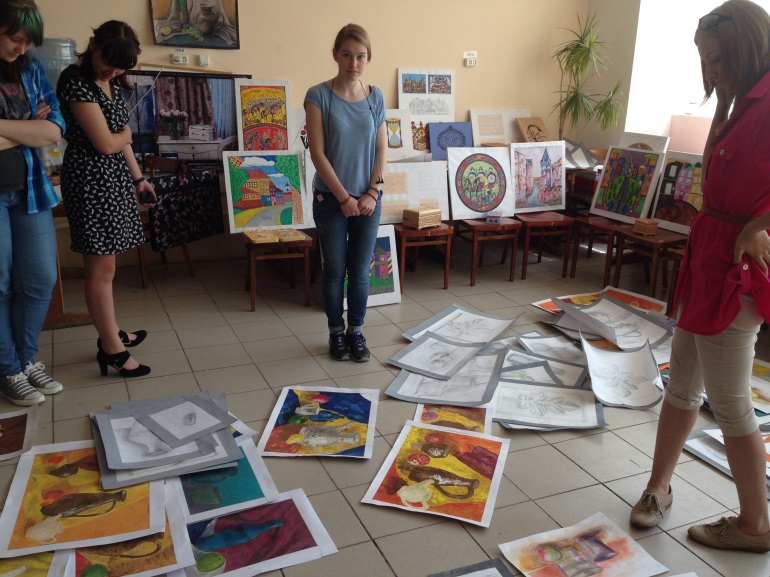 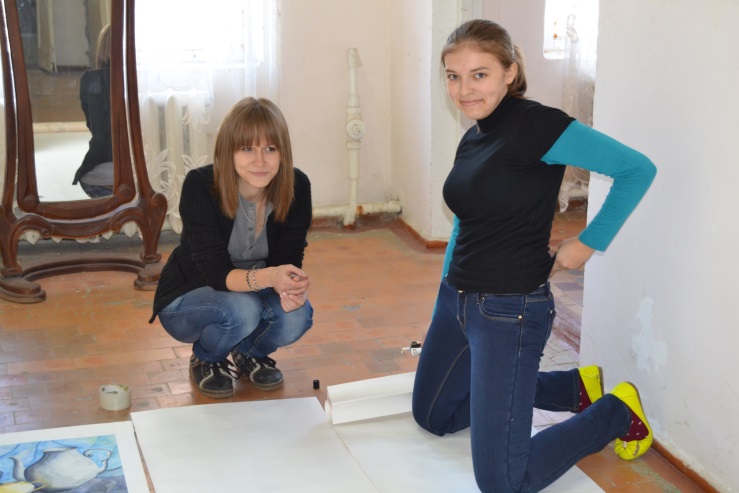 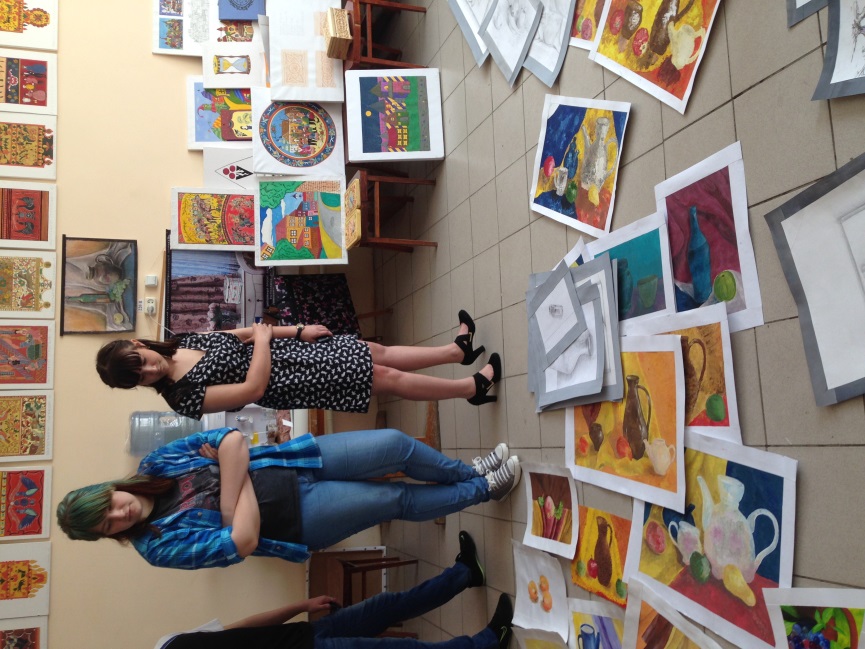 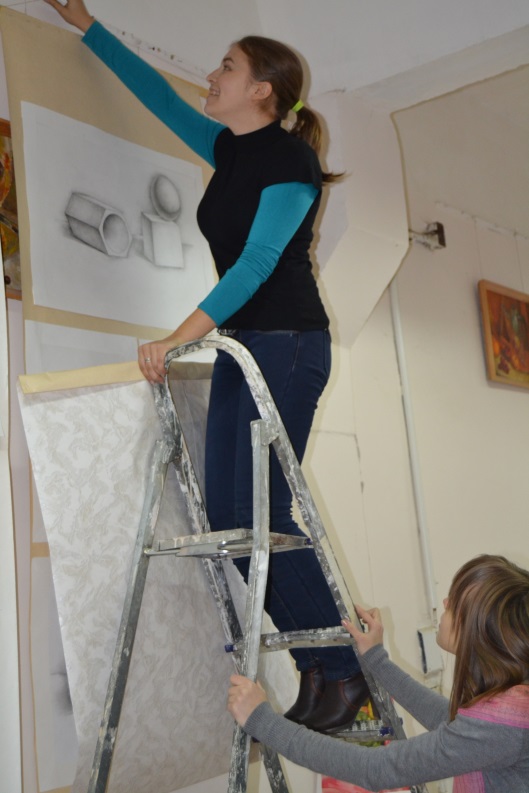 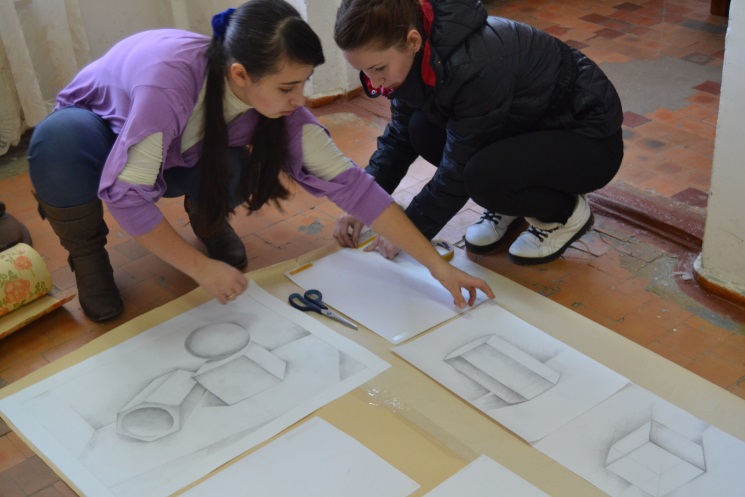 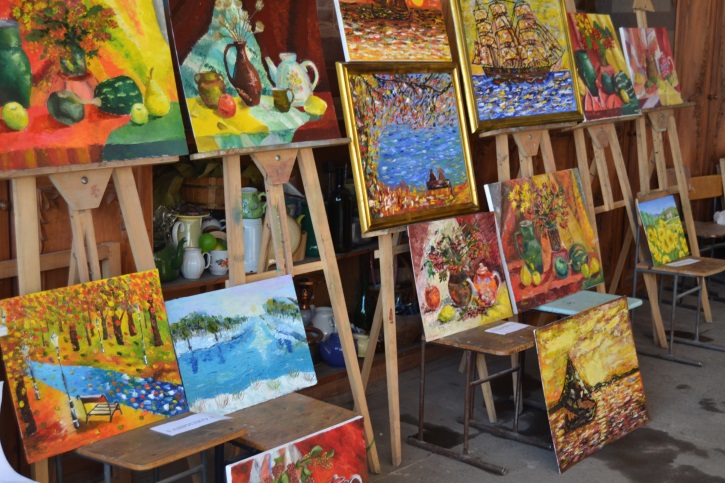 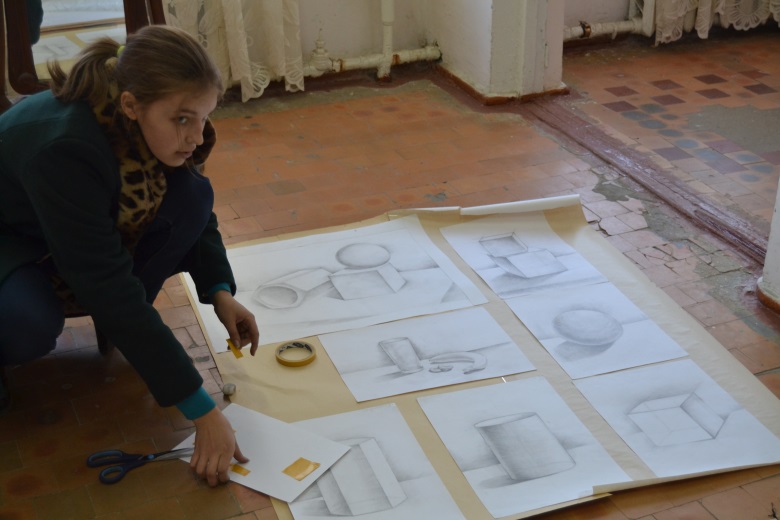 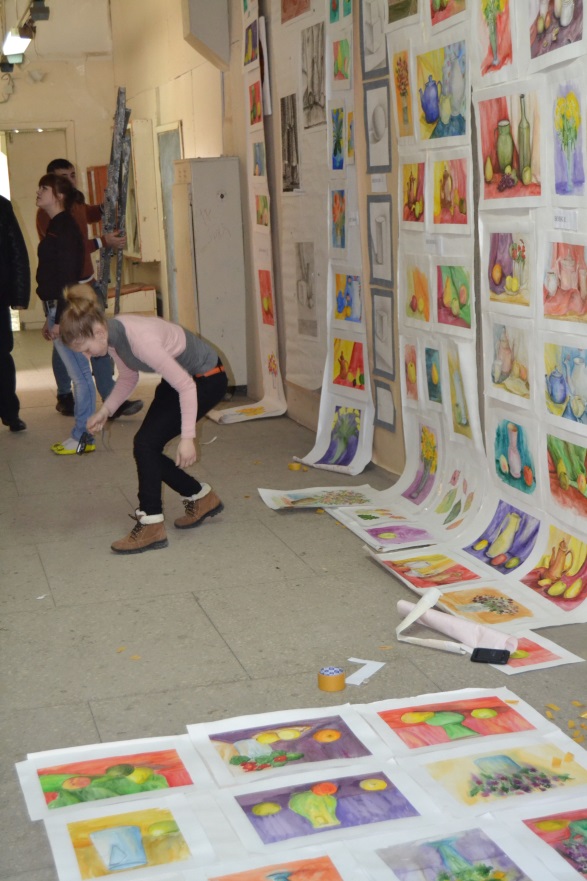 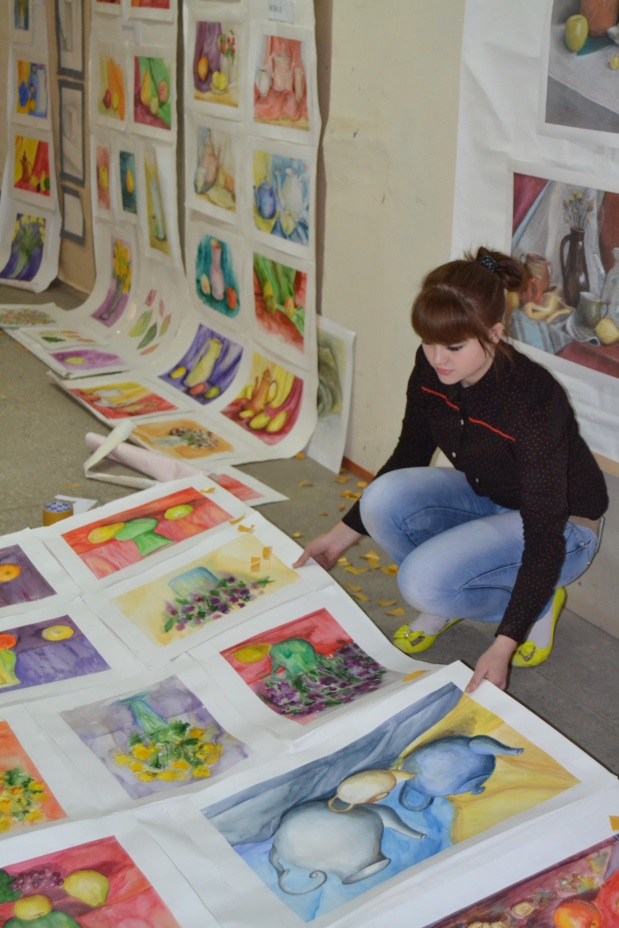 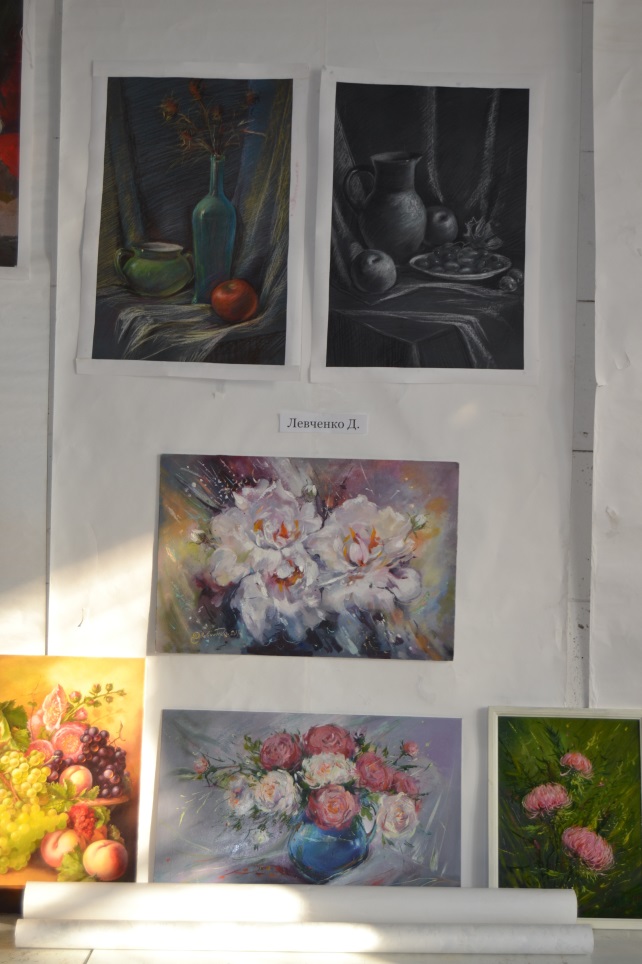 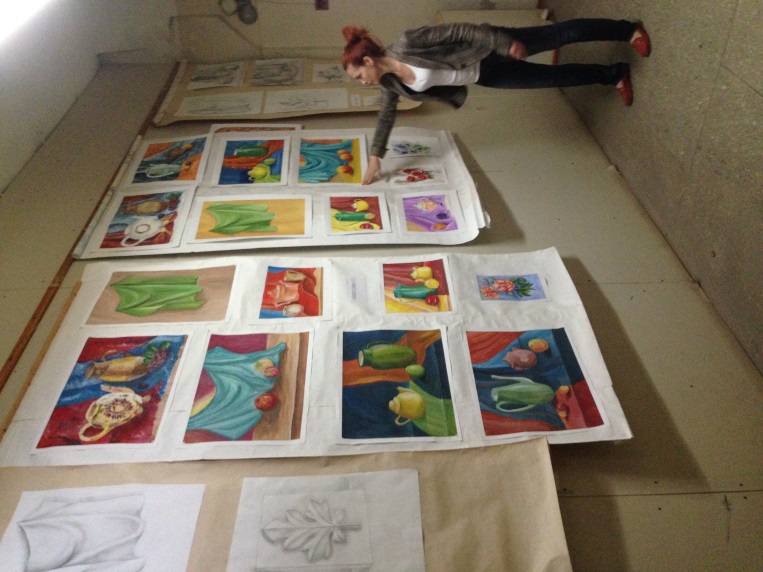 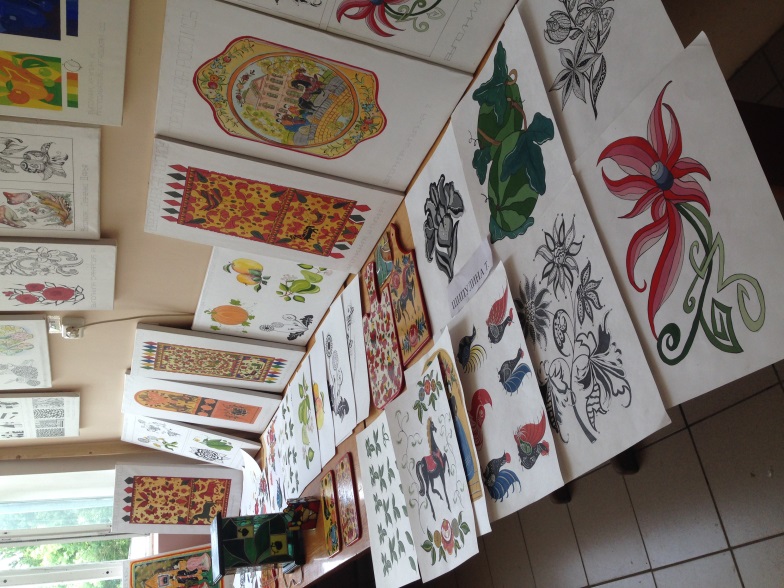 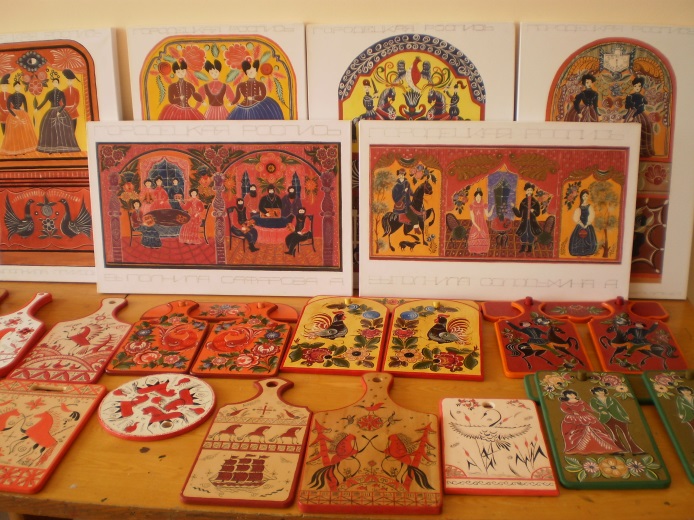 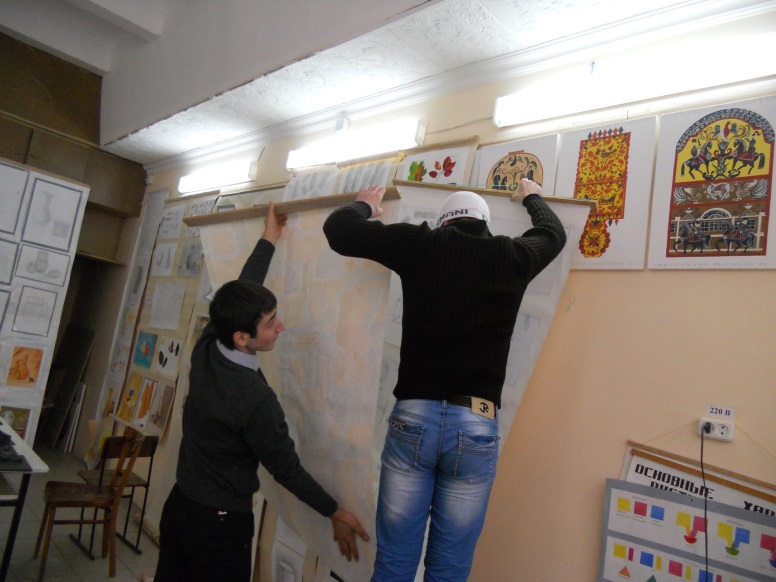 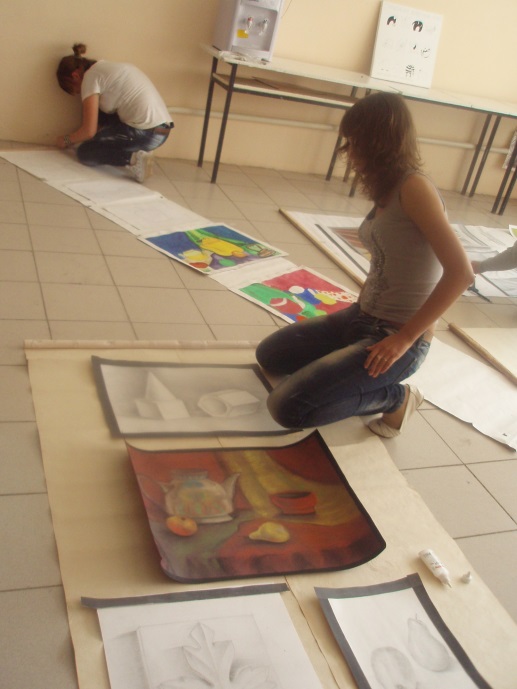 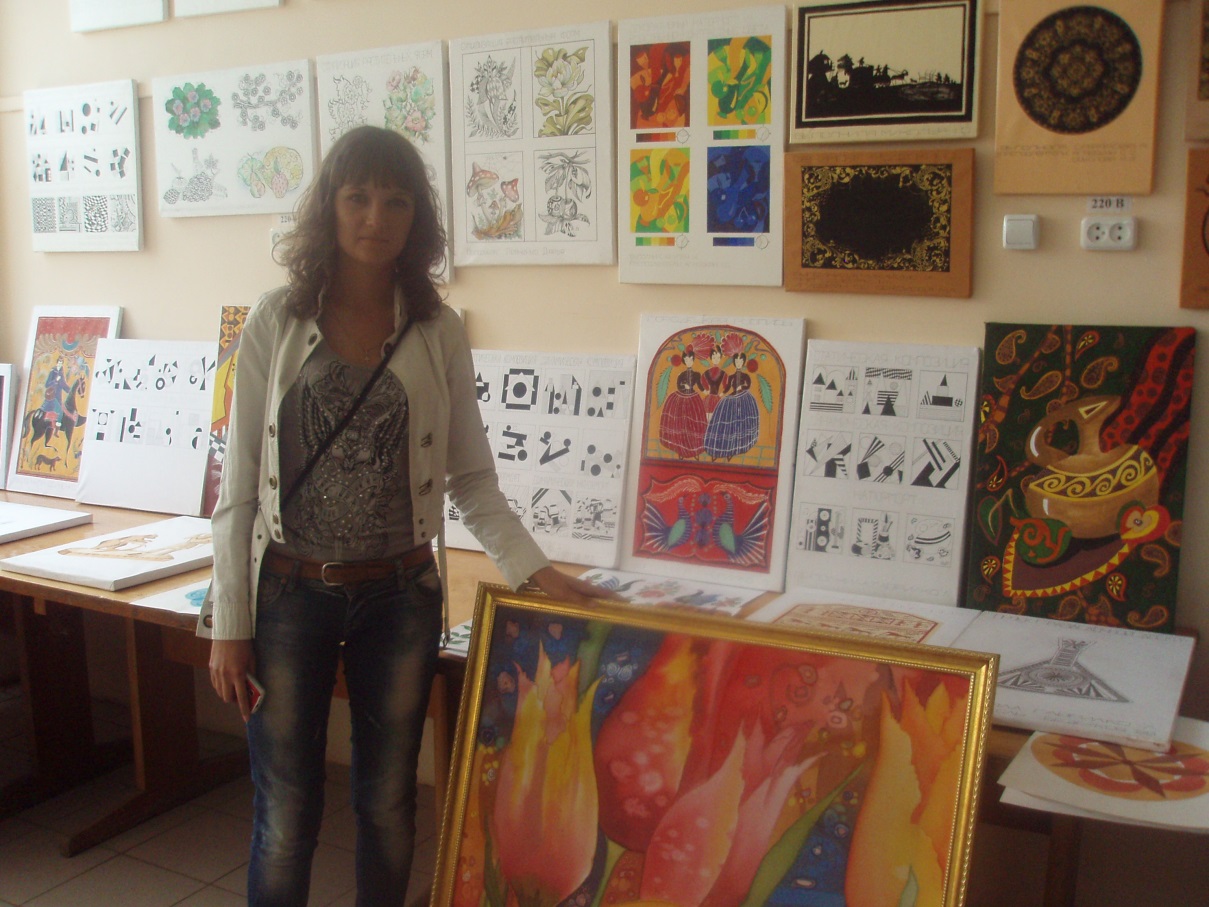 